Pilsoniskā līdzdalība Dienvidlatgales teritorijā 2021. gada maijā un jūnijā biedrības “Daugavpils un Ilūkstes novadu partnerība “Kaimiņi””, “Preiļu rajona partnerība” un “Krāslavas rajona partnerība” īstenoja semināru ciklu “ES varu!”, kurā aicināja piedalīties vietējos iedzīvotājos no Dienvidlatgales teritorijas (1. attēls. Biedrību darbības teritorija).1. attēls. Biedrību darbības teritorija.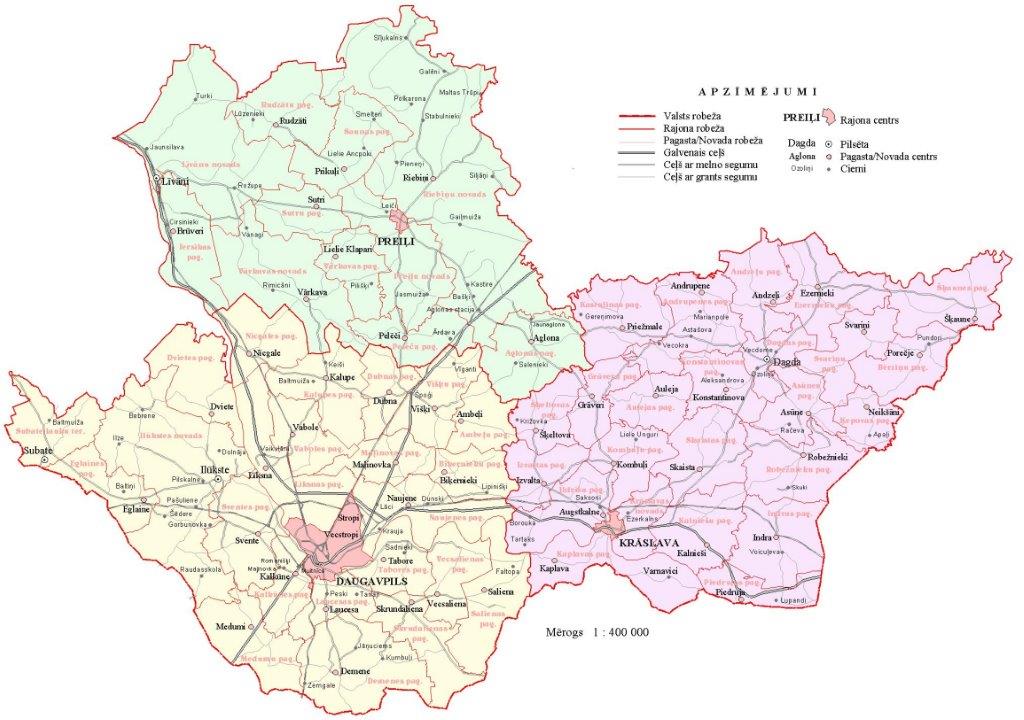 Semināru cikls bija veltīts vietējo iedzīvotāju izpratnes veicināšanai par dialoga nozīmīgumu kopienas attīstībā, par sevis apzināšanos, kā resursu kopienas attīstībā, lai mācītos rast risinājumus izaicinājumiem, dzirdētu pieredzi par to, ka dažādība ir vērtība, un mācītos saskatīt risinājumus kopienu izaicinājumiem pašvaldības līmenī. Semināri tika organizēti gan tiešsaistē, gan klātienē un norisinājās projekta “ES Dienvidlatgalē varu!” ietvaros, ko finansē Islande, Lihtenšteina un Norvēģija caur Eiropas Ekonomiskās zonas un Norvēģijas finanšu instrumenta 2014.-2021. gadam Aktīvo iedzīvotāju fonda Latvijā programmu “Demokrātijas kultūra”. Semināru cikla “ES varu!” ietvaros tika veikta anonīma dalībnieku anketēšana par pilsonisko līdzdalību un interesi iesaistīties dzīves kvalitātes uzlabošanā. Kopumā anketā tika uzdoti 15 jautājumi.  Semināru cikla “ES varu!” dalībnieku anketu apkopojums par cilvēktiesībām, sabiedrības līdzdalību un demokrātijas kultūruRespondentu statistika: Ņemot vērā, ka semināru cikls notika pirms pašvaldību administratīvi teritoriālās reformas 2021. gadā, semināru dalībnieki anketās norādīja novadu nosaukumus atbilstoši tā brīža situācijai, kas ļauj daudz labāk novērtēt iedzīvotāju iesaistīšanos pēc teritoriālā izvietojuma (2. attēls).2. attēls. Dalībnieku teritoriālais pārklājums.Lielākais apmeklētāju skaits bija no Krāslavas novada (22 dalībnieki), Daugavpils (tagad Augšdaugavas) novada (20 dalībnieki) un Līvānu novada (13 dalībnieki), neviena dalībnieka nebija no Vārkavas novada.Teritoriālās reformas rezultātā biedrības “Krāslavas rajona partnerība” darbības teritorijā esošie novadi (Aglonas novada 3 pagasti, Dagdas novads un Krāslavas novads) apvienojās Krāslavas novadā (24 pagasti un pilsētas – Krāslava un Dagda), biedrības “Preiļu rajona partnerība” darbības teritorijā (Aglonas novada 1 pagasts, Preiļu novads, Riebiņu novads, Līvānu un Vārkavas novados) esošie novadi apvienojās un tika izveidots Preiļu novads un Līvānu novads, kā arī biedrības “Daugavpils un Ilūkstes novadu partnerība “Kaimiņi”” darbības teritorijā (Daugavpils novads un Ilūkstes novads) esošie novadi apvienojās un tika izveidots Augšdaugavas novads.Uz jautājumu “Vai Jūs esat apmierināts/- ta ar dzīvi savā novadā?” (3.attēls) lielākais vairākums – 66,3% atbildēja “Jā”, bet 31,5% respondentu atbildēja, ka “Varētu būt labāk, bet nezinu, kā to izdarīt”. 3. attēls. Iedzīvotāju apmierinātība.  3. attēls liecina, ka iedzīvotāji ir ieinteresēti uzlabot savus dzīves apstākļus novados un meklē jaunas iespējas. Projekta ietvaros “ES Dienvidlatgalē varu” trīs Dienvidlatgales biedrības sniedz informāciju vietējiem iedzīvotājiem un kopienām, kas varētu palīdzēt rast jaunus risinājumus, bet ļoti nozīmīga ir arī vietējo iedzīvotāju pilsoniskā līdzdalība.4. attēls. Par pilsoniskās līdzdalības jēdziena izpratni.Publiskajā telpā ikdienā tiek izmantoti ļoti dažādi termini, piemēram, pilsoniskā līdzdalība, demokrātija, cilvēktiesības, bet vai visiem ir saprotami šie jēdzieni? Tāpēc anketā tika uzdots jautājums – vai Jūs zināt, kas ir pilsoniskā līdzdalība? (4. attēls). Saņemtās atbildes apliecināja, ka lielākā daļa semināru dalībnieku zina vai aptuveni nojauš, ko tas nozīmē. Politikas veidošanas process ir sarežģīts un laikietilpīgs, tomēr sabiedrībai ir svarīgi apzināties savas iespējas un zināt visas politikas procesā iesaistītās institūcijas (https://www.mk.gov.lv/lv/lidzdalibas-process). Lai veidotos vienota izpratne par Latvijas valsts pamatiem, demokrātiskas sabiedrības pastāvēšanai un attīstībai nozīmīgām vērtībām un sadarbības principiem, būtiska ir kopēja kvalitatīva informācijas un demokrātisko diskusiju telpa, kura nodrošinātu gan visu sabiedrību aptverošu komunikāciju līdzdalības veicināšanai, gan valsts institūciju iespējas uzklausīt un sazināties ar Latvijas iedzīvotājiem un valstspiederīgajiem ārzemēs, izskaidrojot pieņemtos lēmumus un iniciatīvas (https://www.km.gov.lv/lv/ieklaujosa-lidzdaliba). Semināru “ES varu!” dalībnieki norādīja, ka vismaz reizi pēdējo 3 gadu laikā ir vērsušies pašvaldībā ar iniciatīvu uzlabot dzīves vidi vai kvalitāti (5. attēls).5. attēls.Daļa (43%) respondentu zina, kā uzrunāt pašvaldību un gatavi līdzdarboties, bet citi (16%) uzticas vietējās varas lēmumiem. Taču salīdzinoši liela daļa (37%) nav iesaistījušies pašvaldības darbā vai nav informēti (4%), kā to var izdarīt, tāpēc šī ir brīva niša un iespējas vietējām biedrībām iesaistīties iedzīvotāju viedokļu apzināšanā, pārstāvēšanā un dialoga veidošanā ar vietējām pašvaldībām. Iesaistoties biedrībās un strādājot kopā, var gūt jaunu pieredzi, zināšanas un līdzdarboties dzīves vides uzlabošanā. Latvijas Rebublika ir atguvusi valsts neatkarību jau pirms trīsdesmit gadiem, bet iedzīvotāju uzticība valdībai joprojām ir zema, taču, pieaugot finansējuma piesaistes iespējām nevalstiskajām organizācijām, ir palielinājusies iedzīvotāju iniciatīva patstāvīgi iesaistīties vietējās teritorijas attīstības veicināšanā, izmantojot pieejamos risinājumus.6.attēls.Aptaujas rezultātā tika konstatēts, ka lielākā daļa respondentu zina par NVO, kurās var iesaistīties (6. attēls). Tas apliecina, ka pilsoniskā līdzdalība semināru dalībniekiem nav sveša un iedzīvotāji ir gatavi iesaistīties nevalstiskās organizācijās, lai darbotos biedrības mērķu sasniegšanai un dzīves kvalitātes uzlabošanai. Turklāt NVO aktīvi iesaistās dažādos ES struktūrfondu, valsts un pašvaldību budžeta finansētos projektu konkursos, kuru īstenošanas rezultātā tiek veicināta vietējās teritorijas attīstība un dzīves kvalitātes uzlabošana.NVO kapacitāte apgūt dažādu fondu līdzekļus un mērķtiecīgi tos ieguldīt ir palielinājusies kopā ar finansējuma piesaistes iespējām. Šobrīd NVO savu mērķu sasniegšanai uzņemas atbildību ne tikai par demokrātijas kultūras veicināšanu vai pilsoniskās apziņas attīstību, bet arī investē būtiskus līdzekļus sabiedriskā labuma projektos savās darbības teritorijās.Lai iesaistītu iedzīvotājus NVO darbībā, tam ir jābūt komandas darbam. NVO, tāpat kā jebkurai citai juridiskai organizācijai, būtu jābūt izstrādātam attīstības plānam. Taču bremzējošais faktors ir biedrību vadības pārslogotība un laika trūkums, jo šo personu darbs NVO visbiežāk ir personīgā iniciatīva.Anketā tika uzdots jautājums “Vai Jūs esat iesaistījies biedrības aktivitātēs?” (7. attēls), lai noskaidrotu respondentu līdzdalību NVO aktivitātēs. 7. attēls.Kā redzams 7. attēlā, 66 respondenti atbildēja apstiprinoši, kas ir mazliet mazāk par to skaitu (73), kuri atbildēja apstiprinoši uz jautājumu “Vai Jūs zināt, ka katrā novadā (iespējams arī Jūsu pagastā) ir biedrības, kuras iesaistās vietējiem iedzīvotājiem nozīmīgu jautājumu risināšanā?”. No 92 respondentiem 5 atbildēja, ka viņiem nav informācijas, ko dara biedrības viņu dzīves vietā, 3 – netic, ka NVO var palīdzēt, 3 – NVO darbs neinteresē, bet 15 respondenti nav iesaistīti NVO aktivitātēs. Tas apliecina, ka NVO vadītājiem ir jābūt kapacitātei un zināšanām tādās vadībzinātnes jomās kā sabiedrības vadība un uzņēmējdarbības vadība, taču biedrību vadītāji bieži vien paši veic brīvprātīgo darbu un uzrunā  citus iedzīvotājus kopīgu interešu un mērķa sasniegšanai. Kā rezultātā NVO saskaras ar biedru pasivitāti, finansējuma trūkumu mērķu sasniegšanai, zemu kapacitāti pārstāvēt biedru intereses pašvaldību vai valsts līmenī, kā arī motivācijas trūkumu ilgtermiņa attīstības plānu izstrādē. Ņemot vērā visus šos apstākļus, risku noteikšana un pareiza to pārvaldība ir būtisks faktors NVO darbībā.Tāpēc, lai nodrošinātu efektīvu NVO darbību, kas atbilstu tās noteiktajam mērķim, lai nepieļautu paredzamo organizācijas vadības risku radītās negatīvās sekas, kas var kavēt NVO darbību vai uzdevumu veikšanu, NVO lēmējinstitūcijas pienākums ir veikt sistemātisku un apzinātu risku faktoru analīzi un plānot savlaicīgu seku novēršanu. 2021. gadā visus novadus skāra jaunas pārmaiņas – pašvaldību administratīvi teritoriālā reforma. Tas izraisīja daudz jautājumu gan vietējiem iedzīvotājiem, gan pašvaldību darbiniekiem. Tāpēc aptaujas ietvaros par pilsonisko līdzdalību tika iekļauts jautājums “Vai Jūs satrauc pašvaldību reforma?” (8. attēls). Uz ko lielākais vairākums (64%) atbildēja apstiprinoši.8. attēls. 					   9. attēls.Taču, kā var redzēt, uz jautājumu “Vai Jums radīsies kādi apgrūtinājumi vai sarežģījumi novadu apvienošanās rezultātā?” (9. attēls), 55 dalībnieki atbildēja, ka uz doto brīdi nezina ar kādiem sarežģījumiem var saskarties. Ņemot vērā, ka kopējais respondentu skaits bija 92 vietējie iedzīvotāji, tas ļauj izdarīt secinājumu, ka vairāk kā pusi satrauc neziņa, kas ir pilnīgi saprotami un pieņemami pārmaiņu periodā. Tos respondentus, kuri atbildēja uz šo jautājumu apstiprinoši, tika lūgts norādīt, kādi tieši apgrūtinājumi radīsies. Visas atbildes bija saistītas ar risku zaudēt darbu.Bet neskatoties uz pašvaldību administratīvi teritoriālo reformu un nezināmo par turpmāko, anketā tika uzdots jautājums “Vai Jūs plānojat piedalīties pašvaldību vēlēšanās, kas notiks 2021. gada 5. jūnijā” un no 92 iedzīvotājiem 79 atbildēja apstiprinoši. 13 respondenti atbildēja noraidoši, taču tas ir saistīts ar to, ka šie cilvēki norādīja, ka viņiem ir cita tautība, tāpēc viņi nav tiesīgi piedalīties vēlēšanās. Kopumā tas liecina, ka vietējie iedzīvotāji apzinās savu lēmumu nozīmīgumu un ir gatavi uzņemties atbildību par savas dzīves vides un dzīves kvalitātes attīstību.Centrālā vēlēšanu komisija veica aptauju no 2021. gada 9. jūlija līdz 25. jūlijam visā Latvijā, un tajā piedalījās 870 Latvijas pilsoņi vecumā no 18 līdz 75 gadiem. Pētījumā tika skaidrots, kas kavē vai mudina vēlētājus piedalīties 2021. gada 5. jūnija vēlēšanās. Visbiežāk minētie iemesli, kas mudina dalībai vēlēšanās nobalsojušo vidū bija pilsoņa pienākums (54,4%) un vēlme atbalstīt noteiktu partiju vai kandidātu (20,5 %). Ar cerībām uz labāku nākotni, pārmaiņām vēlēšanās piedalījās 19,8% vēlētāju, bet 8,7% - lai ietekmētu novada (pagasta, pilsētas) nākotni. 7,3% nobalsojušo atzina, ka vienmēr piedalās vēlēšanās, savukārt 6,5% ar dalību vēlēšanās vēlējās paust savu viedokli un 3,5% - piedalījās, jo uzskata, ka katrai balsij ir nozīme. Pavisam 48% no Centrālās vēlēšanu komisijas aptaujātajiem norādīja, ka ir piedalījušies šā gada pašvaldību vēlēšanās. (https://www.cvk.lv/lv/jaunumi/aptauja-30-nebalsojuso-veletaju-piedalities-pasvaldibu-velesanas-motivetu-ja-politiki-pilditu-prieksvelesanu-solijumus-870). Semināru cikla “ES varu!” organizatori, dalībniekiem anketā uzdeva jautājumu “Vai Jūs gribētu uzzināt, kādus lēmumus pieņem vietējā pašvaldībā, kas saistīti ar teritorijas attīstību un iedzīvotāju dzīves kvalitātes uzlabošanu?” (10. attēls).10. attēls.Kā redzams 10. attēlā, 44 dalībnieki norādīja, ka vēlētos saņemt informāciju par pašvaldību lēmumiem un gandrīz tikpat – 41 dalībnieks, jau patstāvīgi seko šai informācijai. Tas apliecina, ka vietējiem iedzīvotājiem ir ļoti liela interese par pašvaldības darbu un pieņemtajiem lēmumiem, kas attiecas uz teritorijas attīstību. Z. Miezaine savā darbā “Valsts pārvalde un NVO līdzdalība-efektīvu sadarbības modeli meklējot” norāda, ka “par svarīgākajām Eiropas institūciju un NVO sadarbības formām atzītas: Eiropas līmeņa pilsoniskās sabiedrības dialogs.Dialogs un konsultācijas ar NVO atsevišķu politiku izmaiņās.NVO izmantošana par informācijas kanāliem. NVO informē gan ES institūcijas par sabiedrību, gan arī – sabiedrību par ES.NVO iniciatīvu finansēšana sažādu sabiedrības problēmu risināšanā.ES programmu un projektu īstenošana ar NVO starpniecību.”Lokalizējot šādu informācijas apmaiņas modeli līdz vietējās pašvaldības līmenim, var izkristalizēt NVO, kuras ir ieinteresētas pārstāvēt iedzīvotāju viedokli, un Dienvidlatgales pašvaldības veidotu dialogu ar tām NVO,  kurām ir kapacitāte un vēlme pilsoniski līdzdarboties un iesaistīties teritorijas attīstības dokumentu izstrādē. Katrā pašvaldībā ir NVO, kuras veiksmīgi darbojas labdarības jomā, sociālās palīdzības jomā un dzīves kvalitātes uzlabošanas jomā. Jo lielāki valstī tiek noteikti nodokļi, jo lielāku atbildību par cilvēku labklājības nodrošināšanu uzņemas valsts. Tomēr skatoties no tautsaimniecības attīstības viedokļa, pārāk liela nodokļu nasta bremzē uzņēmējdarbības attīstīšanos un preču ražošanu, līdz ar to mazinot iedzīvotāju labklājības pieauguma tempu.Aptaujas ietvaros respondentiem tika uzdots jautājums “Vai Jūs zināt par iespējām saņemt atvieglojumus vai pabalstus jauniem vecākiem, daudzbērnu ģimenēm, maznodrošinātām personām, bezdarbniekiem, pensionāriem un jaunajiem speciālistiem Jūsu pašvaldībā?” (11. attēls). 11. attēls.Kā redzams 11. attēlā, no 92 dalībniekiem 6 nav informēti par iespējām pašvaldībā saņemt atvieglojumus vai pabalstus, bet 7 – neuzskata, kas viņiem tas varētu palīdzēt dzīvot labāk, taču lielākais vairākums, t.i. 60 respondenti atbildēja apstiprinoši un ir informēti par pašvaldībā pieejamajiem atvieglojumiem un pabalstiem. Papildus tika uzdots atvērtais jautājums – kādos gadījumos Jūs esat vērsies pēc informācijas vai palīdzības vietējā pašvaldībā? Respondentu atbildes varēja sagrupēt vairākos blokos pēc to pieminēšanas biežuma:Pēc atbalsta projekta līdzfinansējuma nodrošināšanai.Lai nodrošinātu atbalstu publiskās vides labiekārtošanai, t.sk. ceļu kvalitātes uzturēšanu.Pēc konsultācijas dažādu juridisku jautājumu risināšanai.Lai risinātu ar komunālajiem un sociālajiem pakalpojumiem saistītus jautājumus.Lai nodrošinātu atbalstu projektu aktivitāšu ieviešanai.Lai ziņotu par pārkāpumiem.Lai iesniegtu priekšlikumus.Var secināt, ka vietējie iedzīvotāji vēršas pašvaldībā dažādu ikdienas jautājumu risināšanai, taču diemžēl priekšlikumu iesniegšana tika minēta visretāk. Respektīvi, respondenti pašvaldību vairāk uztver kā ikdienas tekošo problēmjautājumu risināšanas instrumentu, nevis instrumentu, kā ietekmēt teritorijas attīstību nākotnē. Tas ir vērā ņemams trūkums, kura novēršana nākotnē varētu daudz efektīvāk uzlabot komunikāciju starp vietējo iedzīvotāju un vietējo pašvaldību. Vēl viens atvērtais jautājums anketā bija “Kas ir nepieciešams, lai Jūs biežāk iesaistītos pašvaldības plānu izstrādē tuvākajiem 7 gadiem?”. Lielākais vairums dalībnieku atbildēja, ka ir nepieciešama informācija. Informācija par pašvaldību plānotajiem lēmumiem, projektiem un plāniem. Tika daudzkārt pieminēts, ka būtu nepieciešamas tikšanās ar iedzīvotājiem, plānoto lēmumu un projektu apspriešana, kā arī deputātu atskaites par paveiktajiem darbiem, vai īstenotajiem solījumiem. Kā būtiski faktori, lai vietējie iedzīvotāji iesaistītos pašvaldību plānu izstrādē tika minēts laiks un pašu iniciatīva. Respektīvi pašvaldību plānoto projektu, lēmumu iecerēm būtu jābūt publiskām, lai vietējie iedzīvotāji ikdienas ritmā varētu atrast laiku ar tiem iepazīties un izteikt savu viedokli. Retāk, bet starp atbildēm tika minēts komunikācijas trūkums ar iestādēm un organizācijām teritorijā, kā arī tika minēts, ka iesaistīšanos pašvaldību plānu izstrādē varētu veicināt budžetā iekļauta pozīcija vietējo iniciatīvu īstenošanai. Tas apliecina faktu, ka Latvijā sabiedrības līdzdalības budžets un tā ieviešanas procesi būs jauns instruments dzīves kvalitātes uzlabošanā, kas veicinās atbildību par iedzīvotāju iniciatīvas grupu vai NVO pieņemtajiem lēmumiem. Pēdējo gadu laikā aktuāls ir kļuvis jautājums par līdzdalības budžetu.  2020. gadā Ministru kabinetā apstiprināts Vides aizsardzības un reģionālās attīstības ministrijas (VARAM) izstrādātais konceptuālais ziņojums “Par līdzdalības budžeta ieviešanu Latvijā”, tas izstrādāts, lai veicinātu iedzīvotāju iesaisti lēmumu pieņemšanas procesā un savstarpējo uzticēšanos pašvaldību un iedzīvotāju vidū.Līdzdalības budžets ir demokrātisks process, kas sniedz iespēju iedzīvotājiem noteikt to, kā tiek iztērēta daļa no pašvaldības vai valsts budžeta. VARAM rosina jaunizstrādājamajā Vietējo pašvaldību likumā noteikt, ka visās pašvaldībās pakāpeniski jāievieš līdzdalības budžets,  novirzot vismaz 1% no vidējiem pašvaldības iedzīvotāju ienākuma un nekustamā īpašuma nodokļa ienākumiem pēdējos trīs gados vai ne mazāk kā 500 000 eiro ik gadu (https://www.mk.gov.lv/lv/jaunums/puce-lidzdalibas-budzeta-ieviesana-latvija-dos-praktisku-iespeju-iedzivotajiem-lidzdarboties-teritorijas-attistiba). Valdības izstrādātais likumprojekts par iedzīvotāju līdzdalības budžetu katrā pašvaldībā ir jauns pārmaiņu posms demokrātijas kultūras veicināšanā, kas ir sakritis ar pašvaldību teritoriju administratīvo reformu. Ja līdz šim pašvaldības apstiprināja NVO projektu idejas un piešķīra finansējumu, lai biedrības tās īstenotu, tad pilsoniskās līdzdalības budžets ieviesīs jaunus mehānismus. Vietējās iniciatīvu grupas vai NVO sniegs idejas pašvaldībai, kura tās apkopos un izvirzīs iedzīvotāju balsošanai. Balsojuma rezultātā idejas tiks sarindotas pēc prioritātes, bet tālāku ideju ieviešanu nodrošinās nevis iedzīvotāji, kuru ideja ir prioritārāka, bet pašvaldība.Līdzdalības budžeta ieviešana pašvaldībā veicinās vietējo iedzīvotāju izpratni par pašvaldību darbības procesiem, bet pašvaldībām sniegs lielāku izpratni par tās darbības teritorijā aktuāliem jautājumiem, kuru risināšana ir nozīmīga vietējiem iedzīvotājiem vai NVO, bet tām nav kapacitātes, lai atrisinātu šos jautājumus. Tajā pašā laikā vietējie iedzīvotāji varēs vairāk pievērsties brīvprātīgā darba aktivitātēm un ieguldīt savus resursus (darbu, laiku u.c.) sabiedrībai nozīmīgu iniciatīvu ieviešanā. Neatkarīgi no vecuma, dzimuma, izcelsmes, nacionalitātes, reliģiskās piederības, politiskajiem uzskatiem un citiem sociāliem, fiziskiem vai ģeogrāfiskiem nosacījumiem brīvprātīgais darbs ikvienam sniedz iespējas:Būt sabiedriski aktīvam.Līdzdarboties dažādos projektos.Iegūt jaunu pieredzi – sociālu un profesionālu.Iegūt jaunas zināšanas.Parādīt savus talantus un prasmes.Iegūt jaunus sociālos kontaktus.Redzēt pasauli un sabiedrību.Īstenot savas idejas.Semināru cikla “ES varu!” respondentiem tika jautāts “Vai Jūs iesaistāties brīvprātīgo aktivitātēs, kurās tiek labiekārtota teritorija vai uzlaboti citi dzīves apstākļi Jūsu apkārtnē (piemēram, lielā talka, izglītojoši pasākumi jaunajām māmiņām, bezmaksas interešu nodarbības jauniešiem u.c.)?” (12. attēls).12. attēls. Kā redzams 12. attēlā, lielākais vairākums atbildēja apstiprinoši, bet 6 cilvēki norādīja, ka neiesaistās brīvprātīgo aktivitātēs. Šiem respondentiem papildus tika lūgts norādīt iemeslu, kāpēc viņi neiesaistās. Vairāki norādīja, ka viņi jau ir pensijā, viens norādīja, ka tas nav iespējams Covid – 19 pandēmijas situācijā, bet viens paskaidroja, ka nezin, kā to izdarīt. Pašvaldībām jāpievērš lielāka uzmanība NVO īstenoto projektu nozīmei un jāapkopo informāciju par NVO līdzfinansētiem pasākumiem, aprēķinot ieguldījumu pašvaldības teritorijas dzīves kvalitātes uzlabošanā.Fakts, ka Latvijas Nacionālajā attīstības plānā 2021.-2027. gadam ir atvēlēta atsevišķa loma pilsoniskās sabiedrības attīstībai, norāda uz būtisku NVO lomu vietējās teritorijas attīstībā ES fondu 2021.-2027. gada plānošanas periodā.Secinājumi:Publiskajā telpā tiek izmantoti ļoti dažādi termini, piemēram, pilsoniskā līdzdalība, demokrātija, cilvēktiesības.Ir brīva niša un iespējas vietējām biedrībām iesaistīties iedzīvotāju viedokļu apzināšanā, pārstāvēšanā un dialoga veidošanā ar vietējām pašvaldībām.Latvijas Rebublika ir atguvusi valsts neatkarību jau pirms trīsdesmit gadiem, bet iedzīvotāju uzticība valdībai joprojām ir zema.Pieaugot finansējuma piesaistes iespējām nevalstiskajām organizācijām, ir palielinājusies iedzīvotāju iniciatīva patstāvīgi iesaistīties vietējās teritorijas attīstības veicināšanā, izmantojot pieejamos risinājumus.Šobrīd NVO savu mērķu sasniegšanai uzņemas atbildību ne tikai par demokrātijas kultūras veicināšanu vai pilsoniskās apziņas attīstību, bet arī investē būtiskus līdzekļus sabiedriskā labuma projektos savās darbības teritorijās.Risku noteikšana un pareiza to pārvaldība ir būtisks faktors NVO darbībā.Var izkristalizēt NVO, kuras ir ieinteresētas pārstāvēt iedzīvotāju viedokli, kurām ir kapacitāte un vēlme pilsoniski līdzdarboties un iesaistīties teritorijas attīstības dokumentu izstrādē.Respondenti pašvaldību vairāk uztver kā ikdienas tekošo problēmjautājumu risināšanas instrumentu, nevis instrumentu, kā ietekmēt teritorijas attīstību nākotnē.Latvijā sabiedrības līdzdalības budžets un tā ieviešanas procesi būs jauns instruments dzīves kvalitātes uzlabošanā, kas veicinās atbildību par iedzīvotāju iniciatīvas grupu vai NVO pieņemtajiem lēmumiem.Līdzdalības budžeta ieviešana pašvaldībā veicinās vietējo iedzīvotāju izpratni par pašvaldību darbības procesiem, bet pašvaldībām sniegs lielāku izpratni par tās darbības teritorijā aktuāliem jautājumiem, kuru risināšana ir nozīmīga vietējiem iedzīvotājiem vai NVO, bet tām nav kapacitātes, lai atrisinātu šos jautājumus.Priekšlikumi: NVO, tāpat kā jebkurām citām organizācijām, ir jāizstrādā savs attīstības plāns, tas ļautu mērķtiecīgāk darboties un piesaistīt resursus rīcību īstenošanai.Pašvaldībām ir jāveicina iedzīvotāju izpratne, ka tās uzdevums ir plānot teritorijas attīstību, lai nākotnē uzlabotu dzīves kvalitāti novados, nevis tikai risinātu šobrīd radušos problēmjautājumus. Pašvaldībām ir jāorganizē tikšanās ar iedzīvotājiem, kurās tiktu pārrunāti plānotie lēmumi, projekti, kā arī deputāti sniegtu atskaites par paveiktajiem darbiem, vai īstenotajiem vēlēšanu solījumiem.Pašvaldībām pakāpeniski jāievieš līdzdalības budžets,  novirzot vismaz 1% no vidējiem pašvaldības iedzīvotāju ienākuma un nekustamā īpašuma nodokļa ienākumiem pēdējos trīs gados vai ne mazāk kā 500 000 eiro ik gadu.Pašvaldībām jāpievērš lielāka uzmanība NVO īstenoto projektu nozīmei un jāapkopo informāciju par NVO līdzfinansētiem pasākumiem, aprēķinot ieguldījumu pašvaldības teritorijas dzīves kvalitātes uzlabošanā.* * *Pateicamies par dalību semināru ciklā “ES varu!” un drosmi būt pilsoniski līdzatbildīgiem!Skaits: 92Nodarbinātība: Strādājošie – 63Bezdarbnieki – 3Studenti – 8Pensijā – 18Vīrieši: 10Sievietes: 82Nodarbinātība: Strādājošie – 63Bezdarbnieki – 3Studenti – 8Pensijā – 18Vidējais vecums: 48,7 gadiNodarbinātība: Strādājošie – 63Bezdarbnieki – 3Studenti – 8Pensijā – 18Tautība: latvieši 79; citi 13Nodarbinātība: Strādājošie – 63Bezdarbnieki – 3Studenti – 8Pensijā – 18